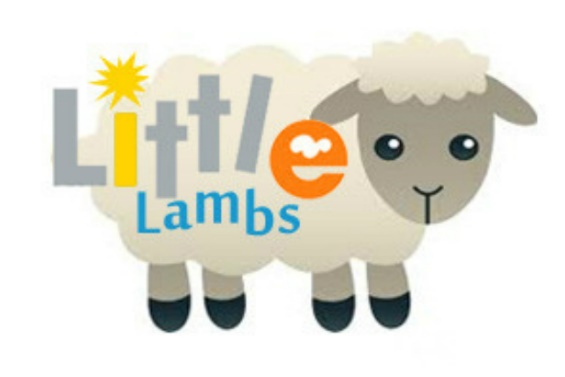 LITTLE LAMBSBaby & Toddler GroupEvery Tuesday 9:15am – 11.15amSt Mary’s ChurchMeet new friendsChat with other parents and carersLet the little ones play in a safe environmentGet together with friendsHave a well-deserved cup of coffeeSongs, bible stories and crafts.Pre-school aged children and their carers.(Term time only)